HALLOWEEN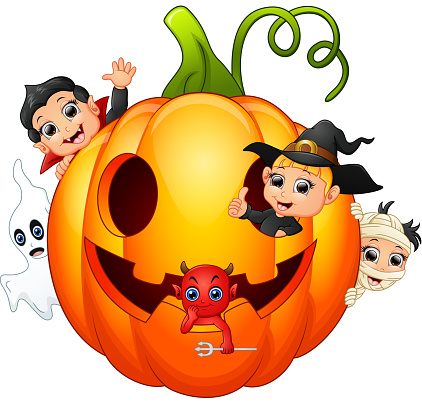 JÁ JSEM MALÉ STRAŠIDLOBU, BU, BU, BU, BU.ODNĚKUD JSEM PŘILETĚLO,HU, HU, HU, HU, HU.MĚ SE DĚTI NEBOJÍ,SE MNOU SI POHRAJÍ.